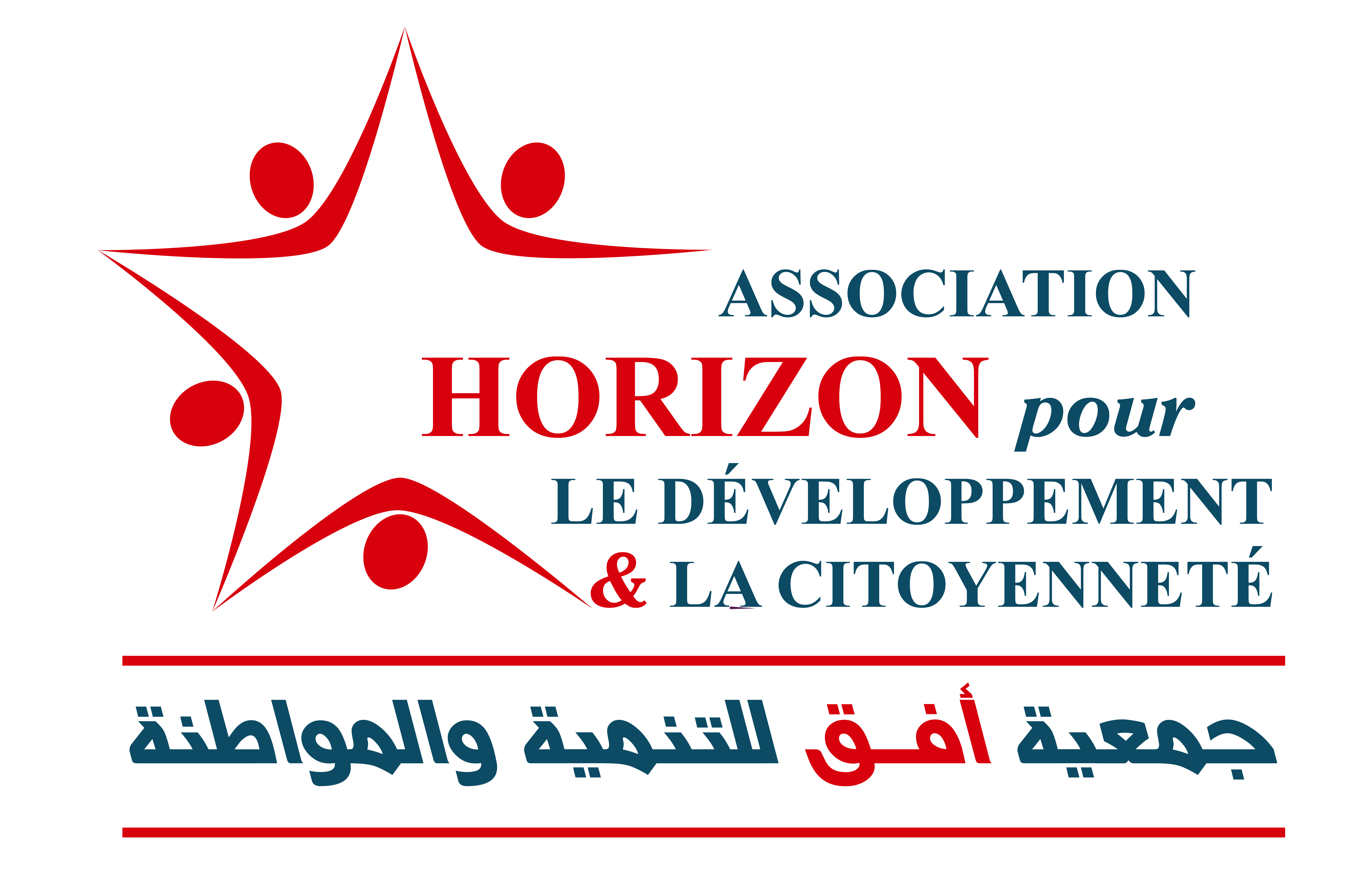 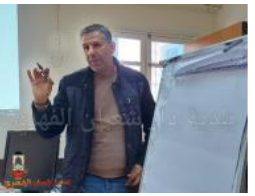 General information : First name: SalemLast name: Ben HouiaDate of birth : 05.04.1976Gender : MaleCountry of birth: TunisiaNationality: TunisianE.mail: salem.benhaouia@yahoo.frPhone number: +216 96692652Postal address: cité Erriadh, Bni Khiar 8060 Nabeul TunisieOrganisation I am representing:Youth house Dar Chaabane elfehri (Tunisian youth and sport ministry)Association Horizon for the development and citizenshipAddress of organisation : Maison des jeunes Dar Cahaabane elfehrie, 8011 TunisieRole in the organisation: Youth Project Manager / youth worker/ international cooperationEducation:2015-2018: High Institute of Languages in Nabeul / bachelor's degree in Business English1997-2001: High Institute of Youth work in Bir Elbey / Master’s degree in youth workLanguages : Arab: excellent / French :excellent / English : ExcellentGerman : Basic / Italian : BasicProfessional background :Salem Ben Houia: I embarked on my professional journey in various public youth centers under the Ministry ofYouth and Sport, where our focus is on organizing local and national activities and projects tailored to addressthe pressing needs of young people. My engagement extends to international spheres through participation inevents and projects facilitated by programs like Euromedyouth, Erasmus+, OFAJ, GIZ, UNDP, EU and BMEL. Equipped with qualifications in youth work and adeptness in non-formal education methodologies, I havehoned my skills to effectively cater to the developmental needs of youth. My certification as an interculturalanimator by the Franco-German Youth Office (DFJW) since 2013 further underscores my commitment tofostering cross-cultural understanding and cooperation. My professional interests are wide-ranging, encompassing issues pertinent to citizenship education, environmental sustainability, diversity appreciation, democratic values, peacebuilding, identity exploration,intercultural dialogue, local youth engagement, entrepreneurship promotion, combating gender violence, advocating for women's rights, fostering social inclusion, and facilitating personal development.In summary, my experiences and expertise position me as a dedicated advocate for youth empowerment andsocietal progress, working tirelessly to address multifaceted challenges and cultivate a more inclusive andequitable world for all.Professional experiences:2024: Youth4Tech: pre-incubation cycle (Expertise France)2023: TOT: DFJW: Labess Media (Hanover, Germany)2023: OFAJ: Training of Intercultural animator (Kassel, Germany)2023: 31 International rural youth Seminar (German Federal Ministry / Agriculture)2023: Erasmus+: Use your heart instead of your Wrist (Lisbon, Portugal)2023: OFAJ: Training of Intercultural animator (Kassel, Germany)2023: UNDP / GEF: Establishment of a forest area in Zamou (Zamou, Tunisia)2023: Training: Fresque du climat (Nabeul, Tunisia)2023: Expertise France: Youth4Tech (Startup mindset in 20 youth houses)2022: Erasmus+: 4R, youth Exchange (Craiova, Romania2022: Training: permaculture principles / ecological transition (Tunis, Tunisia)2022: GIZ: PAJ youth local participation (Nabeul, Tunisia)2022: GIZ : Youth open space (Nabeul, Tunisia)2022: International youth workers Seminar: (Bremen, Bredbeck, Germany)2022: Erasmus+: TOT : Urban Agriculture (Strasbourg, France)2022: 30 International rural youth Seminar (German Federal Ministry / Agriculture)2021: GIZ , TOT: prevention of addiction behaviors (GIZ, Sousse, Tunisia)2021: Erasmus+ Non formal education power (Hammamet, Tunisia)2019: Erasmus+: KA2 Capacity building: Wind of change (Nabeul, Tunisia)2019: Erasmus+: KA2 Capacity building: Entrepreneurship Tool box (Hammamet)2019: Training: Intercultural mediation (Sanary-sur-mer, France)2019: Seminar: SALTO International pedagogical toolfair (Rovaniemi, Finland)2019: Erasmus+: KA2 Capacity building: Wind of change / (Granada, Spain)2019: Erasmus+: Youth exchange: We are free (Istanbul, Turkey)2018: Training: LTO and Election supervisors (American Carter Centre)2018: training: OFAJ: Nonviolent communication (Nuremberg, Germany)2018: Training: OFAJ: Conflict management (Hamburg, Germany)2018: Training: OFAJ: intercultural mediation (Eckernforde, Germany)2018: Training: Erasmus+: NEET Workers (Zakopane, Poland)2018: Training: DFJW: youth work and radicalization: (Dresden, Germany)2017: Training: Youth Megaphone: Erasmus+ (Messina, Italy)2017: training: OFAJ: radicalization: (Toulouse, France)2016: Training course: Gamification: Erasmus+ TC (Warsaw, Poland)2016: Training course: Filming racism: Erasmus+ TC (Turkey)2016: Training: LTO and Election supervisors (American Carter Centre)2016: Erasmus+: To be employed or not: (Turkey, Ackçakoca)2016: Euromed youth prog: PBA: Spot EVS Opportunities (Nabeul, Tunisia)2016: Euromed youth program: Seminar: Parlons Quartiers (Nabeul, Tunisia)2016: Euromed youth program: youth exchange: Hannibal (Nabeul, Tunisia)2015: Training: Addictive Behaviors (DFJW, Frankfurt)2015: international leadership conference of rural youth (Munich, Germany)2014: Youth in action program, PBA, Are You Free: Akçakoca (Turkey)2014: Training: LTO and Election supervisors (American Carter Centre)2014: Training: Get Euromed Closer, Erasmus+ program, (Genova, Italy)2013: Training course: Make an everlasting change, Luxor (Egypt)2012: Training: Intercultural Meeting, DFJW, (Gorlitz, Germany)2010: Study visit: Montreal (Canada)2010: Job creation for rural youth (CONFEJES)2008: Training: Youth Euromed program (Sousse, Tunisia)2008: Training: Prevention of addictive behaviors (CONFEJES)2004: youth worker (ministry of youth and sport/youth center Kasserine/LayouHORIZON ORGANISATIONHORIZON ORGANISATIONHORIZON ORGANISATIONHORIZON ORGANISATIONHORIZON ORGANISATIONPICPICPIC941699475941699475Full legal name  (National Language)Full legal name  (National Language)Full legal name  (National Language)جمعيىة أفق للتنمية والمواطنةجمعيىة أفق للتنمية والمواطنةFull legal name  (Latin characters)Full legal name  (Latin characters)Full legal name  (Latin characters)Association Horizon pour le développement et la citoyennetéAssociation Horizon pour le développement et la citoyennetéAcronymAcronymAcronymHorizonHorizonNational ID (if applicable)National ID (if applicable)National ID (if applicable)2013 N01184APSF12013 N01184APSF1Department (if applicable)Department (if applicable)Department (if applicable)Address (Street and number)Address (Street and number)Address (Street and number)Avenue Hedi Khefcha, maison des jeunes Dar Chaabane ElfehrieAvenue Hedi Khefcha, maison des jeunes Dar Chaabane ElfehrieCountryCountryCountryTunisiaTunisiaRegionRegionRegionNabeulNabeulP.O. BoxP.O. BoxP.O. BoxPost CodePost CodePost Code80118011CEDEXCEDEXCEDEXCityCityCityDar Chaabane ElfehrieDar Chaabane ElfehrieWebsiteWebsiteWebsitePage FB: https://www.facebook.com/horizon.pour.developpement.citoyennete/?fref=tsPage FB: https://www.facebook.com/horizon.pour.developpement.citoyennete/?fref=tsEmailEmailEmailHorizon.devcit@yahoo.frHorizon.devcit@yahoo.frTelephone 1Telephone 1Telephone 1+216 96692652+216 96692652Telephone 2Telephone 2Telephone 2+216 56600577+216 56600577FaxFaxFaxB. PROFILEB. PROFILEB. PROFILEB. PROFILEB. PROFILEType of OrganisationType of OrganisationType of OrganisationType of Organisation	NGOIs the partner organisation a public body?Is the partner organisation a public body?Is the partner organisation a public body?Is the partner organisation a public body?NOIs the partner organisation a non-profit?Is the partner organisation a non-profit?Is the partner organisation a non-profit?Is the partner organisation a non-profit?YESC. ACCREDITATION       2014-1-FR02-KA110-008900C. ACCREDITATION       2014-1-FR02-KA110-008900C. ACCREDITATION       2014-1-FR02-KA110-008900C. ACCREDITATION       2014-1-FR02-KA110-008900C. ACCREDITATION       2014-1-FR02-KA110-008900Has the organisation received any type of accreditation before submitting this application?Has the organisation received any type of accreditation before submitting this application?Sending – hosting accreditation2014-1-FR02-KA110-008900Sending – hosting accreditation2014-1-FR02-KA110-008900Sending – hosting accreditation2014-1-FR02-KA110-008900Has the organisation received/applied for any EU grants?Has the organisation received/applied for any EU grants?YES : Euromed Youth programErasmus+ programmeYES : Euromed Youth programErasmus+ programmeYES : Euromed Youth programErasmus+ programmeD. BACKGROUND AND EXPERIENCED. BACKGROUND AND EXPERIENCED. BACKGROUND AND EXPERIENCED. BACKGROUND AND EXPERIENCED. BACKGROUND AND EXPERIENCEPlease briefly present the partner organization.Horizon pour le développement et la citoyenneté is an active Tunisian NGO, born from the passion of a few youngsters who wanted to take action and make a change in the society after the Tunisian revolution in January 14, 2011. We focus on national and international networking among young people, students, trainers and teachers. We tackle topics such as inter-cultural exchange, non-formal education, ecology, sustainable development, Entrepreneurship, citizenship and national policies. We have an experience in youth field (Euromed Youth projects: international youth exchanges, Salto trainings, Erasmus+, OFAJ trainings ...).We are aware of our social responsibility as youth and we are willing to be more active and dynamic and use our potential in a good and useful way. We aim at acquiring new skills and using them for young people around us to make them realize the power, energy and potential they have. Participation of young people, Community development, Human Rights, Intercultural dialogue and Volunteering are some of the topic we are focused on.We aim to initiate, promote and implement sustainable and active development measures regarding the quality of life, seeking to build a responsible and active society in terms of cultural, educational, social and entrepreneurial spirit development. Its Missions: - To establish in the Tunisian youth some important notions such as: citizenship, creativity, democracy, equality and freedom of speech. - To help the youth to better develop their lives and levels through trainings in different fields. - To develop in the Tunisian youth the notion of tolerance, acceptance and dialogue of religions and civilizations through youth exchanges programs, volunteering and intercultural training.Horizon pour le développement et la citoyenneté is an active Tunisian NGO, born from the passion of a few youngsters who wanted to take action and make a change in the society after the Tunisian revolution in January 14, 2011. We focus on national and international networking among young people, students, trainers and teachers. We tackle topics such as inter-cultural exchange, non-formal education, ecology, sustainable development, Entrepreneurship, citizenship and national policies. We have an experience in youth field (Euromed Youth projects: international youth exchanges, Salto trainings, Erasmus+, OFAJ trainings ...).We are aware of our social responsibility as youth and we are willing to be more active and dynamic and use our potential in a good and useful way. We aim at acquiring new skills and using them for young people around us to make them realize the power, energy and potential they have. Participation of young people, Community development, Human Rights, Intercultural dialogue and Volunteering are some of the topic we are focused on.We aim to initiate, promote and implement sustainable and active development measures regarding the quality of life, seeking to build a responsible and active society in terms of cultural, educational, social and entrepreneurial spirit development. Its Missions: - To establish in the Tunisian youth some important notions such as: citizenship, creativity, democracy, equality and freedom of speech. - To help the youth to better develop their lives and levels through trainings in different fields. - To develop in the Tunisian youth the notion of tolerance, acceptance and dialogue of religions and civilizations through youth exchanges programs, volunteering and intercultural training.Horizon pour le développement et la citoyenneté is an active Tunisian NGO, born from the passion of a few youngsters who wanted to take action and make a change in the society after the Tunisian revolution in January 14, 2011. We focus on national and international networking among young people, students, trainers and teachers. We tackle topics such as inter-cultural exchange, non-formal education, ecology, sustainable development, Entrepreneurship, citizenship and national policies. We have an experience in youth field (Euromed Youth projects: international youth exchanges, Salto trainings, Erasmus+, OFAJ trainings ...).We are aware of our social responsibility as youth and we are willing to be more active and dynamic and use our potential in a good and useful way. We aim at acquiring new skills and using them for young people around us to make them realize the power, energy and potential they have. Participation of young people, Community development, Human Rights, Intercultural dialogue and Volunteering are some of the topic we are focused on.We aim to initiate, promote and implement sustainable and active development measures regarding the quality of life, seeking to build a responsible and active society in terms of cultural, educational, social and entrepreneurial spirit development. Its Missions: - To establish in the Tunisian youth some important notions such as: citizenship, creativity, democracy, equality and freedom of speech. - To help the youth to better develop their lives and levels through trainings in different fields. - To develop in the Tunisian youth the notion of tolerance, acceptance and dialogue of religions and civilizations through youth exchanges programs, volunteering and intercultural training.Horizon pour le développement et la citoyenneté is an active Tunisian NGO, born from the passion of a few youngsters who wanted to take action and make a change in the society after the Tunisian revolution in January 14, 2011. We focus on national and international networking among young people, students, trainers and teachers. We tackle topics such as inter-cultural exchange, non-formal education, ecology, sustainable development, Entrepreneurship, citizenship and national policies. We have an experience in youth field (Euromed Youth projects: international youth exchanges, Salto trainings, Erasmus+, OFAJ trainings ...).We are aware of our social responsibility as youth and we are willing to be more active and dynamic and use our potential in a good and useful way. We aim at acquiring new skills and using them for young people around us to make them realize the power, energy and potential they have. Participation of young people, Community development, Human Rights, Intercultural dialogue and Volunteering are some of the topic we are focused on.We aim to initiate, promote and implement sustainable and active development measures regarding the quality of life, seeking to build a responsible and active society in terms of cultural, educational, social and entrepreneurial spirit development. Its Missions: - To establish in the Tunisian youth some important notions such as: citizenship, creativity, democracy, equality and freedom of speech. - To help the youth to better develop their lives and levels through trainings in different fields. - To develop in the Tunisian youth the notion of tolerance, acceptance and dialogue of religions and civilizations through youth exchanges programs, volunteering and intercultural training.What are the activities and experience of the organisation in the areas relevant for this application?Training Course: Radicalization and Extremism: December 2017: Toulouse (France)This training is funded by the German and French Office of youth. And The workshop tackles reasons and causes leading to Violent Extremism. Participants from Germany, Tunisia and France looked at the measures in place to ensure an Internet of Trust in the wake of violent extremism that is becoming a major challenge for many societies and is threatening the security and fundamental rights of citizens all over the world. In this training we focused in the role of Media to reduce dangers of Extremism and fight against radicalization.Training Course:  Radicalization: youth workers roles and responsibilities 
December 2018, (Dresden, German)This Training is also funded by the OFAJ German and French Office of youth. It aims to offer a space for reflection, sharing practices and exploring their interdependencies, between youth workers and other kinds of practitioners working in the field of building resilience against young people's violent radicalization.During this training participants were seeking for more effective approaches and strategies to respond to this challenge. In this seminar, participants agreed that realities of this emerging trend make it necessary to emphasise the need to work with young people in Europe and its neighbouring regions, in order to strengthen their resilience to violent radicalisation, and reinforce the openness and inclusiveness of the communities in which they live using social media channels.Youth Exchange: Hannibal, leçon de la l’espace ouvert, May 2016 (Nabeul, Tunisia)This project is funded by Euromedyouth programmeThe cultural wealth of the world is its diversity in dialogue. Proceeding on that quote, comes the idea for this project that meet the management of cultural diversity on the Euro- Mediterranean region. Each event is a lesson, provided to draw good morals. Hannibal inspires us a beautiful lesson of cultural heritage as a factor for dialogue, peace and social cohesion.This project is a positive reaction to the stereotypes of religious and cultural practices that have led to the appearance of discrimination and hatred. (Islamophobia and Islamophobic acts have increased especially after the waves of illegal immigration and terrorist actions that lead to confusion between diversity and extremism). This youth exchange project focuses on intercultural dialogue and the role of history not to read the past, but to read the future bylearning intercultural skills responding to diversity in equal dignity.“young rowers... face sailboats”: youth exchange:  In 2013 we have organized a youth exchange that tackled the theme of illegal immigration in the Euromed region. It was funded by Euromed youth program with the participation of many partners that face the same problem like Italy, Morocco, France, Egypt.. https://web.facebook.com/groups/203616323148111/This project contributes to the current actions of the Euro-Mediterranean community in the field migration. This is an initiative in synergy with the efforts to address the problem of illegal immigration. We tackle topics like minorities rights, social and economic rights, role of civil society and importance of cooperation between both side of the Mediterranean sea countries. « Jeunes Rameurs ... face aux Voiliers » “young rowers... face sailboats” :  aimed at Creating a space for discussion, development of a reflection on the issues of illegal immigration, strengthen operational commitment and cooperation of civil society in the management of illegal immigration.Participants had the opportunity to get new or deepen their knowledge in youth migration & mobility, minorities and share best practices with their colleagues and spent quality time for introspection and reflection of their work and future collaborations. They will learn how to work within their communities and how to use different tools and techniques basically arts creations, cinema, theater and social Media.Perspectives against Unemployment: (Brendisi, Italy, 2016) it’s an Erasmus+ project about promotion and valuing of territories and cultures. In this project Participants discovered, created and reflected on their future opportunities. Tourism and promotion of territory represent an important activity and one of the most powerful economic resources.Feel Food: (Brendisi,  Italy 2016) Erasmus youth exchange that aims to the valorisation of EuroMed food in order to promote solidary tourism in rural area.Free rural Women: It’s about youth work empowerment of rural women, especially in terms of providing opportunities for self-assessment, development of skills and competences and by giving practical support in the attainment of self-realization. The promotion of young women employability through non-formal education. In this project we focused on the concept of entrepreneurship, the competences needed both for the target groups and youth workers and above all we intend to set an inter-sectorial partnership among participants for future cooperation.Neet Worker: (Zakopani, Poland, 2018) The main aim of the project is to provide a space, for 14 organisations from Erasmus+ programme and partner countries, to establish new partnerships and exchange good practices in the field of social inclusion (focusing on young people in NEET situation). The other important part of the seminar will be a “Tool fair” where each of the organisation will have a chance to implement their workshop, using methods or techniques they use in their daily-based work with the target group they work with.To be employed or not: ( Akcakoca, Turkey, 2017) Erasmus Youth exchange about  the employment and unemployment problem that appears as the most important and social problem facing us. The concept of unemployment which causes deep impacts on economic and social impacts has great importance and poses danger especially for a specific group. Those who are mostly affected among these groups by the unemployment are the young. In this context, overall aim of the project is to create new ideas which will focus on employment of the youngsters by promoting their creativity and entrepreneurship and their active participation in labor market. Youth Megaphone: Decision makers: This project started from one consideration: young    people issued from minorities communities are social actors who express in a more ambitious and idealistic way concepts related to democratic participation but, at the same time, they represent the category that, more than others, expresses its disaffection for the political world, although youth policies, in particular, should be aimed to youngsters’ involvement in decision making being their protagonists. Young people should be considered as a real resource in which to invest, without neglecting their role as citizens aware, critical and active participants in the development of society. Equally youth policies should be aimed to youths in order to guarantee a real involvement in decision making processes not only as beneficiaries but principally as actors. Mass Media was one of the best ways to help those young to be more involved.Wind of change through innovative actions: it’s a KA2 project that aims to help the unemployed minorities to be involved economically in their societies. We believe that one of solutions for the current young unemployment passes through the development and training on the ICT based capabilities. Thanks to this project we take part in helping our target groups offering training sessions for youth workers and young people within mobility activities.4R, Roma, Reduce, Reuse, Recycle : (Craiova, Romania, 2021) This project aims to bring together youth from 7 countries (Romania, Turkey, Greece, Tunisia, Serbia, Croatia,Italy) in order to realize a business based on products from recyclable materials. This project involved 35 participants from 7 countries for 5 days in Craiova, Romania in a dialogue with local youth authorities, with youth leaders, to identify the effects of social entrepreneurship based on green recycling in the social integration of the Roma minority.Startup your future: we are currently working in this project with close collaboration with TALENT HUB (entrepreneurial training center). This project is funded by the international German cooperation Agency (GIZ). The general aim of the project is to create new projects which will focus on employment of the youngsters by promoting their creativity and entrepreneurship skills and their active participation in labor market.Artists for rural solidarity tourism: this project is funded by the Tunisian ministry of youth and sport. The aim is to valorize rural heritage and enhance natural resources of the rural communities in order to enhance a rural solidary tourism. This project involved local actors and European painters that would create drawings to be sold on line for the benefit of those rural areas.Training Course: Radicalization and Extremism: December 2017: Toulouse (France)This training is funded by the German and French Office of youth. And The workshop tackles reasons and causes leading to Violent Extremism. Participants from Germany, Tunisia and France looked at the measures in place to ensure an Internet of Trust in the wake of violent extremism that is becoming a major challenge for many societies and is threatening the security and fundamental rights of citizens all over the world. In this training we focused in the role of Media to reduce dangers of Extremism and fight against radicalization.Training Course:  Radicalization: youth workers roles and responsibilities 
December 2018, (Dresden, German)This Training is also funded by the OFAJ German and French Office of youth. It aims to offer a space for reflection, sharing practices and exploring their interdependencies, between youth workers and other kinds of practitioners working in the field of building resilience against young people's violent radicalization.During this training participants were seeking for more effective approaches and strategies to respond to this challenge. In this seminar, participants agreed that realities of this emerging trend make it necessary to emphasise the need to work with young people in Europe and its neighbouring regions, in order to strengthen their resilience to violent radicalisation, and reinforce the openness and inclusiveness of the communities in which they live using social media channels.Youth Exchange: Hannibal, leçon de la l’espace ouvert, May 2016 (Nabeul, Tunisia)This project is funded by Euromedyouth programmeThe cultural wealth of the world is its diversity in dialogue. Proceeding on that quote, comes the idea for this project that meet the management of cultural diversity on the Euro- Mediterranean region. Each event is a lesson, provided to draw good morals. Hannibal inspires us a beautiful lesson of cultural heritage as a factor for dialogue, peace and social cohesion.This project is a positive reaction to the stereotypes of religious and cultural practices that have led to the appearance of discrimination and hatred. (Islamophobia and Islamophobic acts have increased especially after the waves of illegal immigration and terrorist actions that lead to confusion between diversity and extremism). This youth exchange project focuses on intercultural dialogue and the role of history not to read the past, but to read the future bylearning intercultural skills responding to diversity in equal dignity.“young rowers... face sailboats”: youth exchange:  In 2013 we have organized a youth exchange that tackled the theme of illegal immigration in the Euromed region. It was funded by Euromed youth program with the participation of many partners that face the same problem like Italy, Morocco, France, Egypt.. https://web.facebook.com/groups/203616323148111/This project contributes to the current actions of the Euro-Mediterranean community in the field migration. This is an initiative in synergy with the efforts to address the problem of illegal immigration. We tackle topics like minorities rights, social and economic rights, role of civil society and importance of cooperation between both side of the Mediterranean sea countries. « Jeunes Rameurs ... face aux Voiliers » “young rowers... face sailboats” :  aimed at Creating a space for discussion, development of a reflection on the issues of illegal immigration, strengthen operational commitment and cooperation of civil society in the management of illegal immigration.Participants had the opportunity to get new or deepen their knowledge in youth migration & mobility, minorities and share best practices with their colleagues and spent quality time for introspection and reflection of their work and future collaborations. They will learn how to work within their communities and how to use different tools and techniques basically arts creations, cinema, theater and social Media.Perspectives against Unemployment: (Brendisi, Italy, 2016) it’s an Erasmus+ project about promotion and valuing of territories and cultures. In this project Participants discovered, created and reflected on their future opportunities. Tourism and promotion of territory represent an important activity and one of the most powerful economic resources.Feel Food: (Brendisi,  Italy 2016) Erasmus youth exchange that aims to the valorisation of EuroMed food in order to promote solidary tourism in rural area.Free rural Women: It’s about youth work empowerment of rural women, especially in terms of providing opportunities for self-assessment, development of skills and competences and by giving practical support in the attainment of self-realization. The promotion of young women employability through non-formal education. In this project we focused on the concept of entrepreneurship, the competences needed both for the target groups and youth workers and above all we intend to set an inter-sectorial partnership among participants for future cooperation.Neet Worker: (Zakopani, Poland, 2018) The main aim of the project is to provide a space, for 14 organisations from Erasmus+ programme and partner countries, to establish new partnerships and exchange good practices in the field of social inclusion (focusing on young people in NEET situation). The other important part of the seminar will be a “Tool fair” where each of the organisation will have a chance to implement their workshop, using methods or techniques they use in their daily-based work with the target group they work with.To be employed or not: ( Akcakoca, Turkey, 2017) Erasmus Youth exchange about  the employment and unemployment problem that appears as the most important and social problem facing us. The concept of unemployment which causes deep impacts on economic and social impacts has great importance and poses danger especially for a specific group. Those who are mostly affected among these groups by the unemployment are the young. In this context, overall aim of the project is to create new ideas which will focus on employment of the youngsters by promoting their creativity and entrepreneurship and their active participation in labor market. Youth Megaphone: Decision makers: This project started from one consideration: young    people issued from minorities communities are social actors who express in a more ambitious and idealistic way concepts related to democratic participation but, at the same time, they represent the category that, more than others, expresses its disaffection for the political world, although youth policies, in particular, should be aimed to youngsters’ involvement in decision making being their protagonists. Young people should be considered as a real resource in which to invest, without neglecting their role as citizens aware, critical and active participants in the development of society. Equally youth policies should be aimed to youths in order to guarantee a real involvement in decision making processes not only as beneficiaries but principally as actors. Mass Media was one of the best ways to help those young to be more involved.Wind of change through innovative actions: it’s a KA2 project that aims to help the unemployed minorities to be involved economically in their societies. We believe that one of solutions for the current young unemployment passes through the development and training on the ICT based capabilities. Thanks to this project we take part in helping our target groups offering training sessions for youth workers and young people within mobility activities.4R, Roma, Reduce, Reuse, Recycle : (Craiova, Romania, 2021) This project aims to bring together youth from 7 countries (Romania, Turkey, Greece, Tunisia, Serbia, Croatia,Italy) in order to realize a business based on products from recyclable materials. This project involved 35 participants from 7 countries for 5 days in Craiova, Romania in a dialogue with local youth authorities, with youth leaders, to identify the effects of social entrepreneurship based on green recycling in the social integration of the Roma minority.Startup your future: we are currently working in this project with close collaboration with TALENT HUB (entrepreneurial training center). This project is funded by the international German cooperation Agency (GIZ). The general aim of the project is to create new projects which will focus on employment of the youngsters by promoting their creativity and entrepreneurship skills and their active participation in labor market.Artists for rural solidarity tourism: this project is funded by the Tunisian ministry of youth and sport. The aim is to valorize rural heritage and enhance natural resources of the rural communities in order to enhance a rural solidary tourism. This project involved local actors and European painters that would create drawings to be sold on line for the benefit of those rural areas.Training Course: Radicalization and Extremism: December 2017: Toulouse (France)This training is funded by the German and French Office of youth. And The workshop tackles reasons and causes leading to Violent Extremism. Participants from Germany, Tunisia and France looked at the measures in place to ensure an Internet of Trust in the wake of violent extremism that is becoming a major challenge for many societies and is threatening the security and fundamental rights of citizens all over the world. In this training we focused in the role of Media to reduce dangers of Extremism and fight against radicalization.Training Course:  Radicalization: youth workers roles and responsibilities 
December 2018, (Dresden, German)This Training is also funded by the OFAJ German and French Office of youth. It aims to offer a space for reflection, sharing practices and exploring their interdependencies, between youth workers and other kinds of practitioners working in the field of building resilience against young people's violent radicalization.During this training participants were seeking for more effective approaches and strategies to respond to this challenge. In this seminar, participants agreed that realities of this emerging trend make it necessary to emphasise the need to work with young people in Europe and its neighbouring regions, in order to strengthen their resilience to violent radicalisation, and reinforce the openness and inclusiveness of the communities in which they live using social media channels.Youth Exchange: Hannibal, leçon de la l’espace ouvert, May 2016 (Nabeul, Tunisia)This project is funded by Euromedyouth programmeThe cultural wealth of the world is its diversity in dialogue. Proceeding on that quote, comes the idea for this project that meet the management of cultural diversity on the Euro- Mediterranean region. Each event is a lesson, provided to draw good morals. Hannibal inspires us a beautiful lesson of cultural heritage as a factor for dialogue, peace and social cohesion.This project is a positive reaction to the stereotypes of religious and cultural practices that have led to the appearance of discrimination and hatred. (Islamophobia and Islamophobic acts have increased especially after the waves of illegal immigration and terrorist actions that lead to confusion between diversity and extremism). This youth exchange project focuses on intercultural dialogue and the role of history not to read the past, but to read the future bylearning intercultural skills responding to diversity in equal dignity.“young rowers... face sailboats”: youth exchange:  In 2013 we have organized a youth exchange that tackled the theme of illegal immigration in the Euromed region. It was funded by Euromed youth program with the participation of many partners that face the same problem like Italy, Morocco, France, Egypt.. https://web.facebook.com/groups/203616323148111/This project contributes to the current actions of the Euro-Mediterranean community in the field migration. This is an initiative in synergy with the efforts to address the problem of illegal immigration. We tackle topics like minorities rights, social and economic rights, role of civil society and importance of cooperation between both side of the Mediterranean sea countries. « Jeunes Rameurs ... face aux Voiliers » “young rowers... face sailboats” :  aimed at Creating a space for discussion, development of a reflection on the issues of illegal immigration, strengthen operational commitment and cooperation of civil society in the management of illegal immigration.Participants had the opportunity to get new or deepen their knowledge in youth migration & mobility, minorities and share best practices with their colleagues and spent quality time for introspection and reflection of their work and future collaborations. They will learn how to work within their communities and how to use different tools and techniques basically arts creations, cinema, theater and social Media.Perspectives against Unemployment: (Brendisi, Italy, 2016) it’s an Erasmus+ project about promotion and valuing of territories and cultures. In this project Participants discovered, created and reflected on their future opportunities. Tourism and promotion of territory represent an important activity and one of the most powerful economic resources.Feel Food: (Brendisi,  Italy 2016) Erasmus youth exchange that aims to the valorisation of EuroMed food in order to promote solidary tourism in rural area.Free rural Women: It’s about youth work empowerment of rural women, especially in terms of providing opportunities for self-assessment, development of skills and competences and by giving practical support in the attainment of self-realization. The promotion of young women employability through non-formal education. In this project we focused on the concept of entrepreneurship, the competences needed both for the target groups and youth workers and above all we intend to set an inter-sectorial partnership among participants for future cooperation.Neet Worker: (Zakopani, Poland, 2018) The main aim of the project is to provide a space, for 14 organisations from Erasmus+ programme and partner countries, to establish new partnerships and exchange good practices in the field of social inclusion (focusing on young people in NEET situation). The other important part of the seminar will be a “Tool fair” where each of the organisation will have a chance to implement their workshop, using methods or techniques they use in their daily-based work with the target group they work with.To be employed or not: ( Akcakoca, Turkey, 2017) Erasmus Youth exchange about  the employment and unemployment problem that appears as the most important and social problem facing us. The concept of unemployment which causes deep impacts on economic and social impacts has great importance and poses danger especially for a specific group. Those who are mostly affected among these groups by the unemployment are the young. In this context, overall aim of the project is to create new ideas which will focus on employment of the youngsters by promoting their creativity and entrepreneurship and their active participation in labor market. Youth Megaphone: Decision makers: This project started from one consideration: young    people issued from minorities communities are social actors who express in a more ambitious and idealistic way concepts related to democratic participation but, at the same time, they represent the category that, more than others, expresses its disaffection for the political world, although youth policies, in particular, should be aimed to youngsters’ involvement in decision making being their protagonists. Young people should be considered as a real resource in which to invest, without neglecting their role as citizens aware, critical and active participants in the development of society. Equally youth policies should be aimed to youths in order to guarantee a real involvement in decision making processes not only as beneficiaries but principally as actors. Mass Media was one of the best ways to help those young to be more involved.Wind of change through innovative actions: it’s a KA2 project that aims to help the unemployed minorities to be involved economically in their societies. We believe that one of solutions for the current young unemployment passes through the development and training on the ICT based capabilities. Thanks to this project we take part in helping our target groups offering training sessions for youth workers and young people within mobility activities.4R, Roma, Reduce, Reuse, Recycle : (Craiova, Romania, 2021) This project aims to bring together youth from 7 countries (Romania, Turkey, Greece, Tunisia, Serbia, Croatia,Italy) in order to realize a business based on products from recyclable materials. This project involved 35 participants from 7 countries for 5 days in Craiova, Romania in a dialogue with local youth authorities, with youth leaders, to identify the effects of social entrepreneurship based on green recycling in the social integration of the Roma minority.Startup your future: we are currently working in this project with close collaboration with TALENT HUB (entrepreneurial training center). This project is funded by the international German cooperation Agency (GIZ). The general aim of the project is to create new projects which will focus on employment of the youngsters by promoting their creativity and entrepreneurship skills and their active participation in labor market.Artists for rural solidarity tourism: this project is funded by the Tunisian ministry of youth and sport. The aim is to valorize rural heritage and enhance natural resources of the rural communities in order to enhance a rural solidary tourism. This project involved local actors and European painters that would create drawings to be sold on line for the benefit of those rural areas.Training Course: Radicalization and Extremism: December 2017: Toulouse (France)This training is funded by the German and French Office of youth. And The workshop tackles reasons and causes leading to Violent Extremism. Participants from Germany, Tunisia and France looked at the measures in place to ensure an Internet of Trust in the wake of violent extremism that is becoming a major challenge for many societies and is threatening the security and fundamental rights of citizens all over the world. In this training we focused in the role of Media to reduce dangers of Extremism and fight against radicalization.Training Course:  Radicalization: youth workers roles and responsibilities 
December 2018, (Dresden, German)This Training is also funded by the OFAJ German and French Office of youth. It aims to offer a space for reflection, sharing practices and exploring their interdependencies, between youth workers and other kinds of practitioners working in the field of building resilience against young people's violent radicalization.During this training participants were seeking for more effective approaches and strategies to respond to this challenge. In this seminar, participants agreed that realities of this emerging trend make it necessary to emphasise the need to work with young people in Europe and its neighbouring regions, in order to strengthen their resilience to violent radicalisation, and reinforce the openness and inclusiveness of the communities in which they live using social media channels.Youth Exchange: Hannibal, leçon de la l’espace ouvert, May 2016 (Nabeul, Tunisia)This project is funded by Euromedyouth programmeThe cultural wealth of the world is its diversity in dialogue. Proceeding on that quote, comes the idea for this project that meet the management of cultural diversity on the Euro- Mediterranean region. Each event is a lesson, provided to draw good morals. Hannibal inspires us a beautiful lesson of cultural heritage as a factor for dialogue, peace and social cohesion.This project is a positive reaction to the stereotypes of religious and cultural practices that have led to the appearance of discrimination and hatred. (Islamophobia and Islamophobic acts have increased especially after the waves of illegal immigration and terrorist actions that lead to confusion between diversity and extremism). This youth exchange project focuses on intercultural dialogue and the role of history not to read the past, but to read the future bylearning intercultural skills responding to diversity in equal dignity.“young rowers... face sailboats”: youth exchange:  In 2013 we have organized a youth exchange that tackled the theme of illegal immigration in the Euromed region. It was funded by Euromed youth program with the participation of many partners that face the same problem like Italy, Morocco, France, Egypt.. https://web.facebook.com/groups/203616323148111/This project contributes to the current actions of the Euro-Mediterranean community in the field migration. This is an initiative in synergy with the efforts to address the problem of illegal immigration. We tackle topics like minorities rights, social and economic rights, role of civil society and importance of cooperation between both side of the Mediterranean sea countries. « Jeunes Rameurs ... face aux Voiliers » “young rowers... face sailboats” :  aimed at Creating a space for discussion, development of a reflection on the issues of illegal immigration, strengthen operational commitment and cooperation of civil society in the management of illegal immigration.Participants had the opportunity to get new or deepen their knowledge in youth migration & mobility, minorities and share best practices with their colleagues and spent quality time for introspection and reflection of their work and future collaborations. They will learn how to work within their communities and how to use different tools and techniques basically arts creations, cinema, theater and social Media.Perspectives against Unemployment: (Brendisi, Italy, 2016) it’s an Erasmus+ project about promotion and valuing of territories and cultures. In this project Participants discovered, created and reflected on their future opportunities. Tourism and promotion of territory represent an important activity and one of the most powerful economic resources.Feel Food: (Brendisi,  Italy 2016) Erasmus youth exchange that aims to the valorisation of EuroMed food in order to promote solidary tourism in rural area.Free rural Women: It’s about youth work empowerment of rural women, especially in terms of providing opportunities for self-assessment, development of skills and competences and by giving practical support in the attainment of self-realization. The promotion of young women employability through non-formal education. In this project we focused on the concept of entrepreneurship, the competences needed both for the target groups and youth workers and above all we intend to set an inter-sectorial partnership among participants for future cooperation.Neet Worker: (Zakopani, Poland, 2018) The main aim of the project is to provide a space, for 14 organisations from Erasmus+ programme and partner countries, to establish new partnerships and exchange good practices in the field of social inclusion (focusing on young people in NEET situation). The other important part of the seminar will be a “Tool fair” where each of the organisation will have a chance to implement their workshop, using methods or techniques they use in their daily-based work with the target group they work with.To be employed or not: ( Akcakoca, Turkey, 2017) Erasmus Youth exchange about  the employment and unemployment problem that appears as the most important and social problem facing us. The concept of unemployment which causes deep impacts on economic and social impacts has great importance and poses danger especially for a specific group. Those who are mostly affected among these groups by the unemployment are the young. In this context, overall aim of the project is to create new ideas which will focus on employment of the youngsters by promoting their creativity and entrepreneurship and their active participation in labor market. Youth Megaphone: Decision makers: This project started from one consideration: young    people issued from minorities communities are social actors who express in a more ambitious and idealistic way concepts related to democratic participation but, at the same time, they represent the category that, more than others, expresses its disaffection for the political world, although youth policies, in particular, should be aimed to youngsters’ involvement in decision making being their protagonists. Young people should be considered as a real resource in which to invest, without neglecting their role as citizens aware, critical and active participants in the development of society. Equally youth policies should be aimed to youths in order to guarantee a real involvement in decision making processes not only as beneficiaries but principally as actors. Mass Media was one of the best ways to help those young to be more involved.Wind of change through innovative actions: it’s a KA2 project that aims to help the unemployed minorities to be involved economically in their societies. We believe that one of solutions for the current young unemployment passes through the development and training on the ICT based capabilities. Thanks to this project we take part in helping our target groups offering training sessions for youth workers and young people within mobility activities.4R, Roma, Reduce, Reuse, Recycle : (Craiova, Romania, 2021) This project aims to bring together youth from 7 countries (Romania, Turkey, Greece, Tunisia, Serbia, Croatia,Italy) in order to realize a business based on products from recyclable materials. This project involved 35 participants from 7 countries for 5 days in Craiova, Romania in a dialogue with local youth authorities, with youth leaders, to identify the effects of social entrepreneurship based on green recycling in the social integration of the Roma minority.Startup your future: we are currently working in this project with close collaboration with TALENT HUB (entrepreneurial training center). This project is funded by the international German cooperation Agency (GIZ). The general aim of the project is to create new projects which will focus on employment of the youngsters by promoting their creativity and entrepreneurship skills and their active participation in labor market.Artists for rural solidarity tourism: this project is funded by the Tunisian ministry of youth and sport. The aim is to valorize rural heritage and enhance natural resources of the rural communities in order to enhance a rural solidary tourism. This project involved local actors and European painters that would create drawings to be sold on line for the benefit of those rural areas.What are the skills and expertise of key staff/persons involved in this application?Salem Ben Houia: graduated from the highest youth and cultural institute, after 4 years at university he started a professional experience in different public youth centers, where we organize local and national activities and projects in relation with problems and needs that meet young people. He involved in international events on youth projects through Euromedyouth program, Erasmus+ project. Qualified in the field of youth work and non formal education methods. He has certification from OFAJ (office franco-allemand pour la jeunesse) as an animator of intercultural youth meeting. In this training we focus on issues related to intercultural citizenship education like diversity, identity, intercultural dialogue and citizenship participation. Safa Youness: an English university professor, holder of two Master's degrees (Crosscultural studies, English for communication). Holder of a certificate in crisis management in 2014. Organizer and coordinator of the international event Startup Weekend Nabeul 2012 on entrepreneurship. Organizer and coordinator of a Business Plan Day in 2012. Organizer of the Peace Festival Nabeul in 2014 on active citizenship. Participant in an international project Are You Free in Turkey in 2014. Participant in an international project Gamification in Poland in 2014 on non_formal education and learning to learn. Participant in an international project No to exclusion in Poland in 2015 on active citizenship and teamwork.Participant in an international project Decision Makers in Italy in 2016 on active citizenship, entrepreneurship and leadership.Hichem Regmoun: He has a master in youth work gained from the high institute of youth in Tunisia. He has been involved in youth educational activities since he was 18, as he was a council state-man for youth in his town-hall for 5 years, developing programmes to include youth with fewer opportunities. He has developed good skills in training youth in different fields: self-confidence, self-awareness and social inclusion. At the moment, he is specializing in trans-media storytelling and on digital communication media. He trains and prepares youth involved with HORIZON activities, focusing much on the conditions to improve skills and capabilities.Ines Issa: 10 years experiences in various aspects of accounting management, financial reporting, internal and external auditing procedures and project management in many Tunisian NGO.
Strong supervisory, organizational skills and computer skills, Responsible for the monthly close as well as maintenance of all accounting ledgers including monthly review of all account reconciliations and journal entries, Preparation of all financial reports, including Profit and Loss Statement, Balance Sheet and Statement of Cash Flows, as well as the year-end financial reports.Mohamed yosri Ben Zaeid: Specialist in promotion and marketing, Since 2015 he successfully implemented many social projects dedicated to different target groups, in cooperation with business, local government and third sector. As a founder of Advertising agency, he gained huge experience in building marketing strategies for modern, innovative companies, inspired by foreign examples from all over the world. He is a web designer, and graphic specialist, He has an experience in virtual social media and on line marketing and dissemination. He is responsible for the production and conception of web materials, brochures…Salem Ben Houia: graduated from the highest youth and cultural institute, after 4 years at university he started a professional experience in different public youth centers, where we organize local and national activities and projects in relation with problems and needs that meet young people. He involved in international events on youth projects through Euromedyouth program, Erasmus+ project. Qualified in the field of youth work and non formal education methods. He has certification from OFAJ (office franco-allemand pour la jeunesse) as an animator of intercultural youth meeting. In this training we focus on issues related to intercultural citizenship education like diversity, identity, intercultural dialogue and citizenship participation. Safa Youness: an English university professor, holder of two Master's degrees (Crosscultural studies, English for communication). Holder of a certificate in crisis management in 2014. Organizer and coordinator of the international event Startup Weekend Nabeul 2012 on entrepreneurship. Organizer and coordinator of a Business Plan Day in 2012. Organizer of the Peace Festival Nabeul in 2014 on active citizenship. Participant in an international project Are You Free in Turkey in 2014. Participant in an international project Gamification in Poland in 2014 on non_formal education and learning to learn. Participant in an international project No to exclusion in Poland in 2015 on active citizenship and teamwork.Participant in an international project Decision Makers in Italy in 2016 on active citizenship, entrepreneurship and leadership.Hichem Regmoun: He has a master in youth work gained from the high institute of youth in Tunisia. He has been involved in youth educational activities since he was 18, as he was a council state-man for youth in his town-hall for 5 years, developing programmes to include youth with fewer opportunities. He has developed good skills in training youth in different fields: self-confidence, self-awareness and social inclusion. At the moment, he is specializing in trans-media storytelling and on digital communication media. He trains and prepares youth involved with HORIZON activities, focusing much on the conditions to improve skills and capabilities.Ines Issa: 10 years experiences in various aspects of accounting management, financial reporting, internal and external auditing procedures and project management in many Tunisian NGO.
Strong supervisory, organizational skills and computer skills, Responsible for the monthly close as well as maintenance of all accounting ledgers including monthly review of all account reconciliations and journal entries, Preparation of all financial reports, including Profit and Loss Statement, Balance Sheet and Statement of Cash Flows, as well as the year-end financial reports.Mohamed yosri Ben Zaeid: Specialist in promotion and marketing, Since 2015 he successfully implemented many social projects dedicated to different target groups, in cooperation with business, local government and third sector. As a founder of Advertising agency, he gained huge experience in building marketing strategies for modern, innovative companies, inspired by foreign examples from all over the world. He is a web designer, and graphic specialist, He has an experience in virtual social media and on line marketing and dissemination. He is responsible for the production and conception of web materials, brochures…Salem Ben Houia: graduated from the highest youth and cultural institute, after 4 years at university he started a professional experience in different public youth centers, where we organize local and national activities and projects in relation with problems and needs that meet young people. He involved in international events on youth projects through Euromedyouth program, Erasmus+ project. Qualified in the field of youth work and non formal education methods. He has certification from OFAJ (office franco-allemand pour la jeunesse) as an animator of intercultural youth meeting. In this training we focus on issues related to intercultural citizenship education like diversity, identity, intercultural dialogue and citizenship participation. Safa Youness: an English university professor, holder of two Master's degrees (Crosscultural studies, English for communication). Holder of a certificate in crisis management in 2014. Organizer and coordinator of the international event Startup Weekend Nabeul 2012 on entrepreneurship. Organizer and coordinator of a Business Plan Day in 2012. Organizer of the Peace Festival Nabeul in 2014 on active citizenship. Participant in an international project Are You Free in Turkey in 2014. Participant in an international project Gamification in Poland in 2014 on non_formal education and learning to learn. Participant in an international project No to exclusion in Poland in 2015 on active citizenship and teamwork.Participant in an international project Decision Makers in Italy in 2016 on active citizenship, entrepreneurship and leadership.Hichem Regmoun: He has a master in youth work gained from the high institute of youth in Tunisia. He has been involved in youth educational activities since he was 18, as he was a council state-man for youth in his town-hall for 5 years, developing programmes to include youth with fewer opportunities. He has developed good skills in training youth in different fields: self-confidence, self-awareness and social inclusion. At the moment, he is specializing in trans-media storytelling and on digital communication media. He trains and prepares youth involved with HORIZON activities, focusing much on the conditions to improve skills and capabilities.Ines Issa: 10 years experiences in various aspects of accounting management, financial reporting, internal and external auditing procedures and project management in many Tunisian NGO.
Strong supervisory, organizational skills and computer skills, Responsible for the monthly close as well as maintenance of all accounting ledgers including monthly review of all account reconciliations and journal entries, Preparation of all financial reports, including Profit and Loss Statement, Balance Sheet and Statement of Cash Flows, as well as the year-end financial reports.Mohamed yosri Ben Zaeid: Specialist in promotion and marketing, Since 2015 he successfully implemented many social projects dedicated to different target groups, in cooperation with business, local government and third sector. As a founder of Advertising agency, he gained huge experience in building marketing strategies for modern, innovative companies, inspired by foreign examples from all over the world. He is a web designer, and graphic specialist, He has an experience in virtual social media and on line marketing and dissemination. He is responsible for the production and conception of web materials, brochures…Salem Ben Houia: graduated from the highest youth and cultural institute, after 4 years at university he started a professional experience in different public youth centers, where we organize local and national activities and projects in relation with problems and needs that meet young people. He involved in international events on youth projects through Euromedyouth program, Erasmus+ project. Qualified in the field of youth work and non formal education methods. He has certification from OFAJ (office franco-allemand pour la jeunesse) as an animator of intercultural youth meeting. In this training we focus on issues related to intercultural citizenship education like diversity, identity, intercultural dialogue and citizenship participation. Safa Youness: an English university professor, holder of two Master's degrees (Crosscultural studies, English for communication). Holder of a certificate in crisis management in 2014. Organizer and coordinator of the international event Startup Weekend Nabeul 2012 on entrepreneurship. Organizer and coordinator of a Business Plan Day in 2012. Organizer of the Peace Festival Nabeul in 2014 on active citizenship. Participant in an international project Are You Free in Turkey in 2014. Participant in an international project Gamification in Poland in 2014 on non_formal education and learning to learn. Participant in an international project No to exclusion in Poland in 2015 on active citizenship and teamwork.Participant in an international project Decision Makers in Italy in 2016 on active citizenship, entrepreneurship and leadership.Hichem Regmoun: He has a master in youth work gained from the high institute of youth in Tunisia. He has been involved in youth educational activities since he was 18, as he was a council state-man for youth in his town-hall for 5 years, developing programmes to include youth with fewer opportunities. He has developed good skills in training youth in different fields: self-confidence, self-awareness and social inclusion. At the moment, he is specializing in trans-media storytelling and on digital communication media. He trains and prepares youth involved with HORIZON activities, focusing much on the conditions to improve skills and capabilities.Ines Issa: 10 years experiences in various aspects of accounting management, financial reporting, internal and external auditing procedures and project management in many Tunisian NGO.
Strong supervisory, organizational skills and computer skills, Responsible for the monthly close as well as maintenance of all accounting ledgers including monthly review of all account reconciliations and journal entries, Preparation of all financial reports, including Profit and Loss Statement, Balance Sheet and Statement of Cash Flows, as well as the year-end financial reports.Mohamed yosri Ben Zaeid: Specialist in promotion and marketing, Since 2015 he successfully implemented many social projects dedicated to different target groups, in cooperation with business, local government and third sector. As a founder of Advertising agency, he gained huge experience in building marketing strategies for modern, innovative companies, inspired by foreign examples from all over the world. He is a web designer, and graphic specialist, He has an experience in virtual social media and on line marketing and dissemination. He is responsible for the production and conception of web materials, brochures…E. LEGAL REPRESENTATIVEE. LEGAL REPRESENTATIVEE. LEGAL REPRESENTATIVEE. LEGAL REPRESENTATIVEE. LEGAL REPRESENTATIVETitleMrMrMrMrGenderMMMMFirst NameHichemHichemHichemHichemFamily NameRagmounRagmounRagmounRagmounDepartmentPositionPresidentPresidentPresidentPresidentEmailHorizon.devcit@yahoo.frHorizon.devcit@yahoo.frHorizon.devcit@yahoo.frHorizon.devcit@yahoo.frTelephone 1+216 97763707+216 97763707+216 97763707+216 97763707AddressAvenue Hedi Khefcha, maison des jeunes Dar Chaabane ElfehrieAvenue Hedi Khefcha, maison des jeunes Dar Chaabane ElfehrieAvenue Hedi Khefcha, maison des jeunes Dar Chaabane ElfehrieAvenue Hedi Khefcha, maison des jeunes Dar Chaabane ElfehrieCountryTunisiaTunisiaTunisiaTunisiaRegionNabeulNabeulNabeulNabeulP.O. BoxPost Code8011801180118011CEDEXCityDar Chaabane ElfehrieDar Chaabane ElfehrieDar Chaabane ElfehrieDar Chaabane ElfehrieTelephone 2+216 95001107+216 95001107+216 95001107+216 95001107Contact PersonContact PersonContact PersonContact PersonContact PersonTitleMrMrMrMrGenderMMMMFirst NameSalemSalemSalemSalemFamily NameBen HaouiaBen HaouiaBen HaouiaBen HaouiaDepartmentInternational cooperationInternational cooperationInternational cooperationInternational cooperationPositionMemberMemberMemberMemberEmailSalem.benhaouia@yahoo.frSalem.benhaouia@yahoo.frSalem.benhaouia@yahoo.frSalem.benhaouia@yahoo.frTelephone 1+216 96692652+216 96692652+216 96692652+216 96692652AddressAvenue Hedi Khefcha, maison des jeunes Dar Chaabane ElfehrieAvenue Hedi Khefcha, maison des jeunes Dar Chaabane ElfehrieAvenue Hedi Khefcha, maison des jeunes Dar Chaabane ElfehrieAvenue Hedi Khefcha, maison des jeunes Dar Chaabane ElfehrieCountryTunisiaTunisiaTunisiaTunisiaRegionNabeulNabeulNabeulNabeulP.O. BoxPost Code8011801180118011CEDEXCityDar Chaabane ElfehrieDar Chaabane ElfehrieDar Chaabane ElfehrieDar Chaabane ElfehrieTelephone 2